ЕЖЕДНЕВНЫЙ ОПЕРАТИВНЫЙ ПРОГНОЗвозникновения и развития чрезвычайных ситуацийна территории Воронежской области на 20.03.2023  1. Обстановка1.1. Метеорологическая обстановка (по данным Воронежского ЦГМС)Облачно с прояснениями. Местами небольшие (0,3-2 мм) дожди. Ветер переменный 2-7 м/с. Температура ночью 0…+5°С, днем +7…+12°С.  1.2. Радиационно-химическая и экологическая обстановкаРадиационная, химическая и бактериологическая обстановка на территории региона в норме. Естественный радиационный фон 7-16 мкР/час. Общий уровень загрязнения окружающей среды – удовлетворительный. Экологическая обстановка благоприятная – фоновые показатели атмосферного воздуха не превышают предельно допустимых концентраций.По данным Воронежского ЦГМС 20 марта метеорологические условия будут способствовать рассеиванию вредных примесей в приземном слое атмосферы. 1.3. Наличие внутренних и внешних опасных биологических факторов, способных привести к возникновению и (или) распространению заболеваний с развитием эпидемий, массовых отравлений, превышению допустимого уровня причинения вреда здоровью человека.На территории субъекта сохраняется вероятность увеличения случаев заболевания населения гриппом и другими острыми респираторными вирусными инфекциями, в том числе свиным гриппом (H1N1) и COVID-19. Проводится комплекс профилактических мероприятий.1.4. Гидрологическая обстановка (по данным Воронежского ЦГМС)На всех реках области наблюдается повышение уровня воды, ледяной покров с промоинами, местами остаточные забереги, ледоход. На водоемах – ледяной покров с промоинами. По данным Воронежского ЦГМС ожидается вскрытие рек: 19-25 марта р. Дон – Задонск, 18-24 марта р. Дон – Павловск, р. Хопер – Новохоперск, 19-25 марта р. Битюг – Бобров, 21-27 марта р. Ворона – Борисоглебск, р. Хопер – Поворино. На реках Дон (г. Задонск +47 см, г. Лиски +11 см, г. Павловск +5 см), Битюг (г. Бобров +15 см), Хопер (г. Новохоперск +18 см, г. Поворино +15 см) и Воронежском вдхр. (г. Воронеж +1 см) происходило повышение уровня воды. На реках Дон (с. Гремячье -45 см), Ворона (г. Борисоглебск -5 см), Подгорная (г. Калач -24 см), Девица (с. Девица -6 см) происходило понижение уровня воды (Приложение). По состоянию на 19.03.2023 затоплены 11 низководных мостов в 7 муниципальных районах:1. Борисоглебский городской округ:низководный мост через реку Хопер между н.п. Губари и н.п. Макашевка:Фактический уровень: на 192 см выше полотна моста (за сутки 0 см). Ближайший гидрологический пост на реке Хопер находится в г. Поворино (расстояние – 40 км ниже по течению).Фактический уровень по водомерному посту: 687 см (за сутки 0 см).Уровень НЯ – 495 см.Угрозы затопления населенных пунктов не прогнозируется.2. Грибановский муниципальный район:низководный мост через реку Ворона в н.п. Большие Алабухи и Власовка:Фактический уровень: на 135 см выше полотна моста (за сутки -5 см).Гидрологический пост отсутствует.Фактический уровень по водомерному посту: 335 см (за сутки -5 см).Уровень НЯ – 200 см. Угрозы затопления населенных пунктов не прогнозируется. 3. Грибановский муниципальный районнизководный мост через реку Савала, в районе с. Новогольское, на автомобильной дороге «Старогольское-Новогольское»:Фактический уровень: на 80 см ниже полотна моста (за сутки -48 см). Затоплены подъезды к мосту на 10 и 35 см с каждой стороны.Фактический уровень на временном водомерном посту: 110 см (за сутки -48 см). Уровень НЯ – 190 см.Угрозы затопления населенных пунктов не прогнозируется.4. Таловский муниципальный район:низководный мост через реку Елань, в районе н.п. Абрамовка, на автомобильной дороге «Абрамовка-Хлебороб-Знаменка»:Фактический уровень: на 10 см выше полотна моста (за сутки -85 см).Гидрологический пост отсутствует. Фактический уровень на временном водомерном посту: 180 см (за сутки -85 см).Уровень НЯ – 170 см.Угрозы затопления населенных пунктов не прогнозируется.5. Эртильский муниципальный район:низководный мост через реку Битюг между н.п. Старый Эртиль и н.п. Щучье:Фактический уровень: на 52 см выше полотна моста (за сутки -6 см).Гидрологический пост отсутствует.Фактический уровень на временном водомерном посту: 202 см (за сутки -6 см).Уровень НЯ – 150 см.Угрозы затопления населенных пунктов не прогнозируется.6. Эртильский муниципальный район:низководный мост через реку Битюг между н.п. Старый Эртиль и н.п. Гороховка:Фактический уровень: на 57 см выше полотна моста (за сутки -6 см).Гидрологический пост отсутствует.Фактический уровень на временном водомерном посту: 237 см (за сутки -6 см).Уровень НЯ – 180 см.Угрозы затопления населенных пунктов не прогнозируется.7. Терновский муниципальный район:низководный мост через реку Савала, между н.п. Костино-Отделец и н.п. Заречье:Фактический уровень: на 3 см выше полотна моста (за сутки -22 см).Гидрологический пост отсутствует.Фактический уровень на временном водомерном посту: 3 см (за сутки -22 см).Уровень НЯ – 0 см (ноль водомерного поста на уровне дорожного полотна).Угрозы затопления населенных пунктов не прогнозируется.8. Новохоперский муниципальный район:низководный мост через реку Елань, в районе н.п. Студеный, на автомобильной дороге «М-4 «Дон»-Бобров-Таловая-Новохоперск»-п. Студеный:Фактический уровень: на 35 см выше полотна моста (за сутки -8 см).Гидрологический пост отсутствует.Фактический уровень на временном водомерном посту: 35 см (за сутки -8 см).Уровень НЯ – 0 см (ноль водомерного поста на уровне дорожного полотна).Угрозы затопления населенных пунктов не прогнозируется.9. Новохоперский муниципальный район:низководный мост через реку Савала в районе н.п. Русаново, на автомобильной дороге «Новохоперск-Русаново-Еланский» км 5+000:Фактический уровень: на 52 см выше полотна моста (за сутки +12 см). Фактический уровень на временном водомерном посту: 242 см (за сутки +12 см).Уровень НЯ – 190 см. Угрозы затопления населенных пунктов не прогнозируется.10. Новохоперский муниципальный район:низководный мост через реку Елань в районе н.п. Алексеевский, на автомобильной дороге «М4 «Дон»-Бобров-Таловая-Новохоперск»-п. Алексеевский, км 4+919:Фактический уровень: на 10 см выше полотна моста (за сутки -5 см).Гидрологический пост отсутствует.Фактический уровень на временном водомерном посту: 210 см (за сутки -5 см).Уровень НЯ – 200 см.Угрозы затопления населенных пунктов не прогнозируется.11. Россошанский муниципальный район:низководный мост через реку Черная Калитва а/д «Богучар-Старая Калитва-Россошь», км 51+600: Фактический уровень: на 120 см выше полотна моста (за сутки +15 см).Гидрологический пост отсутствует.Фактический уровень на временном водомерном посту: 120 см (за сутки +15 см).Уровень НЯ – 0 см (ноль водомерного поста на уровне дорожного полотна).Угрозы затопления населенных пунктов не прогнозируется.1.5. Геомагнитная обстановка (по данным ИЗМИРАН)В прошедшие сутки геомагнитная обстановка менялась от спокойной до слабовозмущенной.  В ближайшие два дня геомагнитная обстановка будет меняться от спокойной до слабовозмущенной. Возможны отдельные возмущенные периоды.1.6. Сейсмическая обстановкаСейсмическая обстановка на территории области находится на уровне приемлемых потенциальных сейсмических рисков. По сведениям лаборатории глубинного строения, геодинамики и сейсмического мониторинга им. профессора А.П. Таркова Воронежского государственного университета, за прошедшие сутки было зарегистрировано 4 удаленных землетрясения, из которых 1 с магнитудой больше 6 условных единиц.  1.7. Техногенная обстановкаТехногенная обстановка на территории области находится на уровне приемлемых рисков.2. Прогноз возникновения происшествий (ЧС)Опасные метеорологические явления: не прогнозируются.Неблагоприятные метеорологические явления: не прогнозируются.Риски трансграничного характера: не прогнозируются.2.1. Природные и природно-техногенные источники ЧСВ результате повышения уровня воды в реках, связанного с сильным промерзанием почвы, выпадением осадков и «добеганием волны», которая образовалась выше по течению на 20.03.2023 прогнозируется подтопление:Приусадебные участки:Из-за подъема уровня воды в реке Битюг прогнозируется затопление до 10-ти приусадебных участков в п. Лушниковка (ул. Дорожная, ул. Заозерная, ул. Новая, ул. Песчаная) Бобровского м.р. Низководные мосты:1 низководный мост в 1-ом муниципальном районе: Новохоперский – 1.1. Новохоперский муниципальный район: низководный мост через реку Савала, в районе с. Красное:Фактический уровень: на 10 см ниже полотна моста.Гидрологический пост отсутствует.Фактический уровень на временном водомерном посту: -10 см (за сутки +7 см).Уровень НЯ – 0 см. (ноль водомерного поста на уровне дорожного полотна).Запас воды до начала подтопления низководного моста: 10 см.Угрозы затопления населенных пунктов не прогнозируется.На территории области повышается вероятность затруднения движения автотранспорта, ограничения пропускной способности на автодорогах, увеличения количества ДТП на трассах муниципального и федерального значения. Возможно увеличение случаев травматизма среди населения (Источник – несоблюдение правил дорожного движения, эксплуатация неисправных транспортных средств, несоблюдение скоростного режима, небольшие осадки).  Вероятность возникновения ЧС – Р=0,2.Участки дорог с повышенным риском возникновения ДТП: автодорога М-4 «Дон» - 519-524 км (Новоусманский муниципальный район); 589-610 км (Лискинский муниципальный район); 627-630 км (Бобровский муниципальный район); 655-677 км (Павловский муниципальный район), 694 – 697 км (Верхнемамонский муниципальный район); автодорога Р-22 «Каспий» подъезд к г. Саратову – 450-451 км (Борисоглебский городской округ).2.2. Техногенные источникиНа территории области сохраняются риски возникновения техногенных пожаров в зданиях жилого, социально-культурного, бытового, производственного назначения, в том числе на системах жизнеобеспечения (Источник – нарушение правил устройства и эксплуатации электробытовых приборов, неосторожное обращение с огнем, нарушение правил пожарной безопасности, неисправность газового или электрооборудования, изношенность бытовых приборов, нарушение правил устройства и эксплуатации печи).Вероятность возникновения крупных техногенных пожаров (с гибелью 2 и более человек) – Р=0,2. Наибольшая вероятность возникновения пожаров в городском округе город Воронеж, Лискинском, Семилукском, Россошанском, Рамонском, Острогожском, Новоусманском, Бутурлиновском и Бобровском муниципальных районах.В результате высокого процента износа сетей сохраняется вероятность возникновения аварий на ЛЭП.Вероятность возникновения ЧС – Р=0,1.Муниципальные образования с повышенным риском возникновения аварий на ЛЭП: городские округа город Воронеж, Нововоронеж, Новоусманский, Рамонский, Семилукский и Хохольский муниципальные районы.  На системах жизнеобеспечения повышается вероятность возникновения техногенных аварий (Источник – высокий процент износа сетей (в среднем до 70%), отопительный сезон).Вероятность возникновения ЧС – Р=0,3.Повышенный риск возникновения техногенных аварий на системах жизнеобеспечения населения в городском округе город Воронеж, Россошанском, Лискинском, Кантемировском, Новоусманском муниципальных районах.Из-за нарушения правил эксплуатации газового оборудования, самовольного подключения к газовым сетям, бесконтрольного использования неисправных газовых баллонов сохраняется вероятность взрывов бытового газа в жилых и дачных домах, возможны случаи отравления населения угарным газом.Вероятность возникновения ЧС – Р=0,1.Муниципальные образования с повышенным риском возникновения аварий: городской округ город Воронеж, Новоусманский и Павловский муниципальные районы.2.3. Риски возникновения происшествий на водных объектахНа территории области повышается вероятность возникновения происшествий и гибели людей на водных объектах, провалов людей и техники под лед (Источник – несоблюдение мер безопасности при нахождении на водных объектах, местами полыньи, выходы людей на лед водоемов области).Вероятность возникновения ЧС – Р=0,4. Наибольшая вероятность возникновения происшествий в Верхнемамонском, Павловском и Рамонском муниципальных районах.3. Рекомендованные превентивные мероприятияОрганам местного самоуправления и руководителям заинтересованных организаций:1. Поддерживать в готовности пожарно-спасательные формирования, аварийные бригады, коммунальные и дорожные службы к немедленному реагированию в случае возникновения аварийных и кризисных ситуаций.2. Совместно с территориальными органами федеральных органов исполнительной власти, исполнительными органами государственной власти Воронежской области и их подчиненными подразделениями:реализовать меры по предупреждению возникновения аварийных и чрезвычайных ситуаций на автомобильных трассах; дорожным службам организовать дежурство на участках дорог с повышенным риском возникновения ДТП и возможным затруднением движения;продолжать проверки противопожарного состояния административных зданий, учебных учреждений, производственных объектов. Проводить комплекс мероприятий по повышению пожарной безопасности на объектах с массовым пребыванием людей, обратить особое внимание на ВУЗы, общеобразовательные школы, дошкольные учреждения. Выявлять места проживания неблагополучных в социальном отношении семей, одиноких пенсионеров и инвалидов, а также ветхого жилья, уделяя особое внимание организации профилактической работы с данной категорией населения;проводить разъяснительную работу с потребителями (абонентами) природного газа по пользованию газом в быту и содержанию ими газового оборудования в исправном состоянии, о необходимости заключения договоров на техническое обслуживание внутридомового газового оборудования со специализированной организацией;осуществлять ежедневный контроль функционирования объектов ТЭК и ЖКХ, а также контроль готовности аварийно-восстановительных бригад муниципальных образований к реагированию на возникновение аварий.3. В целях предупреждения распространения гриппа и других вирусных инфекций:продолжать профилактику среди населения – в первую очередь детей, пожилых людей с хроническими заболеваниями, а также лиц повышенного риска заражения;обеспечить создание необходимого запаса медикаментов для лечения и профилактики гриппа и острых респираторных вирусных инфекций в аптеках и лечебно-профилактических учреждениях;обеспечить готовность лечебно-профилактических учреждений на период подъема заболеваемости инфекциями с воздушно-капельным механизмом передачи;усилить мероприятия по санитарной охране территории области от заноса и распространения карантинных инфекций и других заболеваний, выявлять заболевших респираторно-вирусной инфекцией граждан, прибывших из дальнего и ближнего зарубежья.4. В целях обеспечения безопасности граждан на водных объектах и пропаганды знания в области охраны жизни людей на водоемах руководствоваться распоряжением правительства Воронежской области от 29.11.2022 №1263-р «Об организации мероприятий по обеспечению безопасности на водных объектах области в 2023 году», проводить работу с населением об опасности выхода на некрепкий лед водоемов.5. В целях обеспечения безаварийного пропуска паводковых вод, недопущения чрезвычайных ситуаций вследствие весеннего половодья, руководствоваться распоряжением правительства Воронежской области от 30.12.2022 №1406-р «Об организации и проведении противопаводковых мероприятий на территории Воронежской области в 2023 году».Организовать мониторинг гидрологической обстановки, с последующим предоставлением данных в ОДС ЦУКС:при подтоплении низководных мостов организовать проведение мероприятий по закрытию моста;организовать жизнеобеспечение населения в «отрезанных» населенных пунктах;своевременно организовать очистку систем водоотведения и ливневой канализации населенных пунктов, водопропускных сооружений, дренажных систем;в целях контроля гидрологической обстановки организовать работу созданных временных муниципальных водомерных постов;проверить готовность откачивающих воду устройств и оборудования и быть готовыми к их использованию в случае обращения граждан;организовать взаимодействие с организациями, осуществляющими мониторинг состояния водных объектов (временные водомерные посты на автомобильных и железнодорожных мостах и других организациях), по уточнению уровней воды на водных объектах;при необходимости организовать функционирование лодочной переправы.6. В связи с погодными условиями:организовать комплекс превентивных мероприятий, направленных на предупреждение чрезвычайных ситуаций, минимизацию их последствий; проинформировать и при необходимости усилить дежурные службы потенциально опасных, критически важных, социально значимых объектов;  организовать водоотведение талых вод; проверить готовность откачивающих воду устройств и оборудования и быть готовыми к их использованию в случае обращения граждан;обеспечить своевременное информирование участников дорожного движения о погодных условиях, ограничивать скорости движения на отдельных (опасных) участках трасс федерального и местного значения; в учащенном режиме информировать население о состоянии дорожного покрытия, плотности потоков дорожного движения на участках автотрасс; перераспределять (ограничивать) потоки автомобильного движения, при возможности организовывать объезды опасных участков, организовать патрулирование участков федеральных автомобильных дорог с повышенным риском возникновения ДТП.7. Довести информацию до населения через СМИ:о прогнозируемом затоплении низководных мостов, имеющихся путях объезда;о соблюдении правил дорожного движения и скоростного режима на автодорогах области;о правилах эксплуатации электробытовых и газовых устройств;о соблюдении правил эксплуатации при использование обогревательных приборов и печей;об опасности выхода на лед водоемов;об опасности нахождения на воде на плавательных средствах в период половодья;о профилактике гриппа и острых вирусных инфекций.8. Поддерживать на необходимом уровне запасы материальных и финансовых ресурсов для ликвидации чрезвычайных ситуаций. При возникновении предпосылок ЧС, немедленно докладывать старшему оперативному дежурному ЦУКС и принимать все необходимые мер для смягчения последствий.ЕДДС муниципальных районов и городских округов:1. Усилить мониторинг гидрологической обстановки, в том числе, с использованием информационных ресурсов следующих информационных ресурсов: ГИС портал Центра регистра и кадастра, Allrivers.info. При угрозе затопления (подтопления) пониженных участков местности, участков дорог, низководных мостов, приусадебных участков немедленно доводить информацию до ОДС ЦУКС.2. Проводить мониторинг аварий на системах жизнеобеспечения. Если существует угроза нарушения жизнеобеспечения населения, немедленно доводить информацию до ОДС ЦУКС.3. При возникновении ЧС и происшествий, проведении тренировок, прогнозировании неблагоприятных (опасных) метеорологических явлений в обязательном порядке использовать в работе модели развития обстановки, разработанные ОДС ЦУКС и размещенные на файловом обменнике с ЕДДС (FileZilla).4. Организовать взаимодействие с администрациями объектов, обслуживающими организациями зданий, сооружений, жилых домов по водоотведению талых вод. 5. Доводить до глав районов, сельских поселений, дежурных диспетчерских служб потенциально опасных и социально значимых объектов модели и прогноз развития ЧС.6. Для мониторинга обстановки использовать информационные системы и ресурсы: МКА ЖКХ, портал по термическим точкам МЧС России, ПК ЦУП, АПК «Безопасный город».Корж Павел Николаевич(473)296-93-69ПриложениеСВЕДЕНИЯ О РЕЖИМЕ ВОДНЫХ ОБЪЕКТОВна 19 марта 2023 года МЧС РОССИИГЛАВНОЕ УПРАВЛЕНИЕ МИНИСТЕРСТВА РОССИЙСКОЙ ФЕДЕРАЦИИ ПО ДЕЛАМ ГРАЖДАНСКОЙ ОБОРОНЫ, ЧРЕЗВЫЧАЙНЫМ СИТУАЦИЯМ И ЛИКВИДАЦИИ ПОСЛЕДСТВИЙ СТИХИЙНЫХ БЕДСТВИЙ ПО ВОРОНЕЖСКОЙ ОБЛАСТИ(Главное управление МЧС Россиипо Воронежской области)ул. Куцыгина, 28, г. Воронеж, 394006 Тел. 8(473)271-20-82, факс 8(473)271-20-82e-mail: mchs-vrn@36.mchs.gov.ruот 19.03.2023   № 87-19-3-2На № __________от______________Органам управления Воронежской территориальной подсистемы РСЧСГлавам местного самоуправления городских    округов и муниципальных   районовВоронежской областиЕдиным дежурно-диспетчерским службаммуниципальных районов и городских округов Воронежской областиГлавам городских и сельских поселений муниципальных образованийВоронежской областиНачальникам ПСЧ Заместитель начальника ЦУКС(старший оперативный дежурный)подполковник внутренней службы                                                                              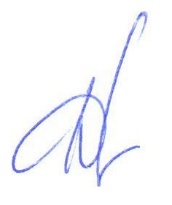             П.А. ДмитриевРека, пунктУровень НЯУровень ОЯИзменение уровня воды за сутки, см Общее повышение уровня воды, смУровень воды над нулем графикав 8 часов, см Многолетние данныемаксимальных уровнейМноголетние данныемаксимальных уровнейМноголетние данныемаксимальных уровней Уровень выхода воды на пойму, смТемпература воды в 8 часов, градЛедовые явления и толщина льда, смРека, пунктУровень НЯУровень ОЯИзменение уровня воды за сутки, см Общее повышение уровня воды, смУровень воды над нулем графикав 8 часов, см Максимальный уровень, смСредний уровень, смМинимальный уровень, см Уровень выхода воды на пойму, смТемпература воды в 8 часов, градЛедовые явления и толщина льда, смр. Дон-г. Задонск1286-4739753314576031556001,8чистос. Гремячье700857-45518498930420-427001,4читог. Лиски74078611307376992340-472501,6чистог. Павловск63086052102921038310-505001,1чистовдхр.г. Воронеж--15351,0ледяной покров с промоинами, 70%р. Битюг-г. Бобров50553415874735764713374101,8остаточные забереги, 20%р. Хопер-г. Новохоперск660727181583698134552504900,8ледяной покров с промоинами, 80%г. Поворино640-151761523982001081101,2остаточные забереги, 30%р. Ворона-г. Борисоглебск530600-52163296193852062701,6ледоход, 10%р. Подгорная-г. Калач560640-241323416914332293642,6чистор. Девица-с. Девица530--6321656623381584281,4чисто